Happy Anniversary to the beautiful couple!Wishing you a wonderful day filled with much love  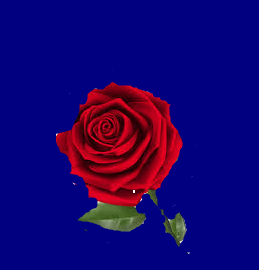 